PERANAN BEA CUKAI MATARAM DALAM RANGKA PENGAWASAN, PENCEGAHAN DAN PENINDAKAN PENYELUNDUPAN NPP(NARKOTIKA, PSIKOTROPIKA DAN PREKURSOR)DARI JARINGAN INTERNASIONALKE INDONESIA(STUDI KASUS DI BANDARA INTERNASIONAL LOMBOK)SKRPSIDiajukan utuk Memenuhi Salah Satu SyaratDalam menempuh Ujian Sarjana Program Strata SatuJurusan Ilmu Hubungan InternasionalOlehGilang Pratama SulaemanNPM 122030139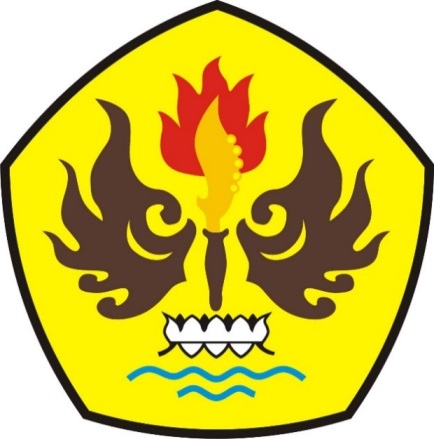 FAKULTAS ILMU SOSIAL ILMU POLITIKUNIVERSITAS PASUNDANBANDUNG2016